COMMISSION DE WILAYA DE DISCIPLINEاللجنة الولائية للانضباطREUNION DU 26/03/2023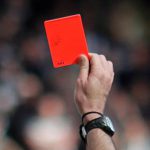 MEMBRES PRESENTS :-NOUAR  NAFAA NABIL    MAITRE-BOUMARAF   AMARA   SECRETAIRE  ORDRE DU JOUR : TRAITEMENT DES AFFAIRESPV  N° 22AFFAIRE N° 103  RENCONTRE   USB /ARBAB   DU 24/03/2023  SENIORS  -APRES  LECTURE DE LA FEUILLE DE MATCH-APRES LECTURE  DES RAPPORTS DE L’ARBITRE ET DE DELIGUE-VU LE RAPPORT DU CLUB ARBABPAR CES MOTIFS LA COMMISSIO N DECIDE ::-MOKDAD  HAITHEM  LIC N° J0210. ARBAB  EST SUSPENDU DE 06 SIX MATCHS  FERMES  DONT 03 MATCHS AVEC SURSIS  PLUS UNE AMENDE DE  5.000.00 DA POUR CRACHAT ENVERS OFFICIEL .ART 116 ET 141 DES RG DE FAF-MEDFOUNI  ISLEM   LIC N° J0247 ARBAB EST SUSPENDU DE 01 MATCH FERME PLUS UNE AMENDE DE  1000.00 DA POUR CONTESTATION DE DECISION.-KOUACHI  ABDEREZAK   LIC N° J0046 USB  EST SUSPENDU DE 01 MATCH FERME PLUS UNE AMENDE DE  1000.00 DA POUR CONTESTATION DE DECISION.AFFAIRE N° 104  RENCONTRE   CRBB /CSRAM DU 25/03/2023  SENIORS  -KELLAB DEBBIH ANIS  LIC N° J1158 …….……CSRAM . …………………………………AVERTISSEMENT POUR CAS-AMEZRAR  ABDEREZAK  LIC N° J0199 ……….CRBB . ……………………………………AVERTISSEMENT POUR CAS-OUATTAR  BILLEL  LIC N° J0278 …………….….CRBB . ……………………………………AVERTISSEMENT POUR CASAFFAIRE N° 105  RENCONTRE   CAFAZ /JBJ  DU 25/03/2023  SENIORS  NON JOUEEAFFAIRE N° 106  RENCONTRE   ARBOH /OAF  DU 25/03/2023  SENIORS  -ADJNEF  AKREM ACHREF  LIC N° J1714………… OAF………………………………………AVERTISSEMENT POUR CAS-UNE AMENDE DE 5000.00 INFLIGE AU CLUB  OAF  POUR ABSENCE DE L’ENTRAINEURAFFAIRE N° 107  RENCONTRE   ESSR /ASCKS  DU 25/03/2023  SENIORS  -UNE AMENDE DE 5000.00 INFLIGE AU CLUB  ESSR  POUR ABSENCE DE L’ENTRAINEURAFFAIRE N° 108  RENCONTRE   IRBM /USAM  DU 25/03/2023  SENIORS  -ABDELLI   AKREM LIC N° J1750…. IRBM EST SUSPENDU DE 12 DOUZE MOIS FERMES FLUS UNE AMENDE DE 10.000.00 DA POUR  AGRESSION ENVERS OFFICIEL  EN FIN PARTIE    ART 114 DES RG DE LA FAF.  A COMPTER DU 24/03/2023-ROUABEH YOUCEF LIC N° J 0345 . IRBM ………………………………………….……………………AVERTISSEMENT POUR CAS-BOUAFEN  IBRAHIM LIC N° J 0303  IRBM ………………………………………………………………AVERTISSEMENT POUR CAS-NECIB  HAROUN LIC N° J 0152 ….. USAM ………………………………………………………………AVERTISSEMENT POUR CASMAITRE                                                                                                                            LE SECRETAIRE  DE LA COMMISSION  NOUAR   NAFAA  NABIL                                                                                                              AMARA  BOUMARAF